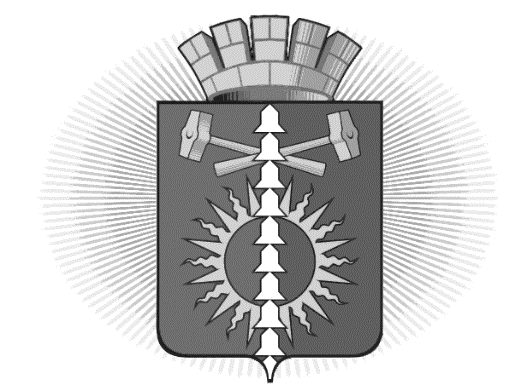 АДМИНИСТРАЦИЯ ГОРОДСКОГО ОКРУГА ВЕРХНИЙ ТАГИЛ П О С Т А Н О В Л Е Н И ЕОт «17» января 2019 года  № 22город Верхний ТагилО внесении изменений в состав  приемочной комиссии о завершении переустройства и (или) перепланировки жилого помещенияВ связи с изменением в кадровом составе приемочной комиссии о завершении переустройства и (или) перепланировки жилого помещения, утвержденного постановлением Администрации городского округа Верхний Тагил от 29.05.2015 г. № 543, руководствуясь Жилищным кодексом Российской Федерации от 29.12.2004 г. № 188-ФЗ,  Уставом городского округа Верхний ТагилПОСТАНОВЛЯЮ: 1. Внести изменения в постановление Администрации городского округа Верхний Тагил № 543 от «29» мая 2015 г. приложение № 1 читать в новой редакции, согласно приложения к настоящему постановлению.2. Настоящее Постановление разместить на официальном сайте  городского округа Верхний Тагил www.go-vtagil.ru.3. Контроль  за исполнением настоящего постановления возложить на заместителя Главы Администрации по жилищно-коммунальному и городскому хозяйству Русалеева Н.Н.Глава городского округа Верхний Тагил                                      подпись                            В.Г. КириченкоВерноСтарший инспектор АСО                                                                                                            Е.А. Поделова городского округа Верхний Тагил       «17» января 2019 годаПриложение 1 к постановлению администрации городского округа Верхний Тагил№ ___ от «___» _________ 2019 г.СОСТАВПРИЕМОЧНОЙ КОМИССИИ О ЗАВЕРШЕНИИПЕРЕУСТРОЙСТВА И (ИЛИ) ПЕРЕПЛАНИРОВКИ ЖИЛОГО ПОМЕЩЕНИЯСОГЛАСОВАНИЕпроекта постановления  Администрации городского округа Верхний ТагилЗаголовок постановления: «О внесении изменения в состав  приемочной комиссии о завершении переустройства и (или) перепланировки жилого помещения»Исполнитель, телефон:   2-00-26,   Поделова Елена Андреевна, старший инспектор   архитектурно-строительного отдела администрации._________ 14.01.2019 г.№ п\пФ.И.О.Должность1.Председатель Комиссии:Кириченко В.Г.Глава городского округа Верхний Тагил2Заместитель председателя:Русалеев Н.Н.Заместитель Главы администрации городского округа Верхний Тагил по жилищно-коммунальному и городскому хозяйству4Члены Комиссии:4.1Ждановских А.Г.Начальник архитектурно-строительного отдела администрации4.2Кропотухина Н.А.Начальник отдела по управлению муниципальным имуществом и земельными ресурсами администрации4.3Представитель управляющей организации, ТСЖ, иной организации, эксплуатирующей жилой дом, в котором проведено переустройство и (или) перепланировка жилого помещения.4.4заказчикДолжностьФИОСроки и результаты согласованияСроки и результаты согласованияСроки и результаты согласованияДолжностьФИОДата поступления на согласованиеДата согласованияЗамечания и подписьЗам.главы администрации по жилищно-коммунальному и городскому хозяйствуН.Н. Русалеев Начальник ОУМИиЗРН.А. КропотухинаНачальник архитектурно-строительного отделаА.Г. Ждановских